                          Balatonföldvár Város Önkormányzata                          8623 Balatonföldvár, Petőfi S. u. 1.                         Tel.: 84/540-330                           E-mail: pgmh@balatonfoldvar.huELŐTERJESZTÉSBalatonföldvár Város Önkormányzata Képviselőtestületének2023. december 14. napján tartandó üléséreKészítette: Kiss Tibor ügyvezetőVéleményezésre, tárgyalásra megkapja: PGBTárgya: A Balatonföldvári Nonprofit Kft. dolgozóinak jutalmazásaDöntéshozatal: Egyszerű többséggelTárgyalás: Nyilvános ülésenTisztelt Képviselőtestület!A korábbi évek gyakorlatának megfelelően, a kft dolgozói részére év végi / karácsonyi juttatásként a 2023 évben ledolgozott idő arányában differenciáltan nettó  30.000 -  100.00 Ft/fő/év készpénz biztosítását javasoljuk, a 2023 évi pénzmaradvány  terhére. A lent számított összeg már tartalmazza a fizetendő adóterheket is.Költsége terhekkel együtt:Városüzemeltetési részleg (12 fő)			    1.522.652.- FtBajor Gizi Közösségi Ház  (5 fő)		                               502.277.- FtHajózástörténeti Látogatóközpont (7 fő)                               877.996.- FtMindösszesen							 	    2.902.925.- FtHatározati javaslat: Balatonföldvár Város Önkormányzatának Képviselőtestülete engedélyezi, hogy a Balatonföldvári Nonprofit Kft. dolgozói részére a Kft. 2023 évi pénzmaradványa terhére, a 2023 évben ledolgozott idő arányában, differenciáltan nettó 30.000 – 100.000 Ft/fő/év, összesen bruttó 2.902.925.-Ft összegű juttatás kerüljön kifizetésre.Felelős: Holovits György Huba polgármester              Kiss Tibor ügyvezetőHatáridő: 2023.december 20.Balatonföldvár, 2023. december 8.								             Holovits Huba sk.	                		                                                                                         polgármester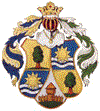 